Objetivos:Manter os medicamentos em condições ambientais apropriadas, para assegurar sua integridade e eficácia, durante o período de vida útil;Ordenar adequadamente, de modo a facilitar a utilização das insulinas e o aproveitamento do espaço físico;Material necessário:Refrigerador; Bobinas de gelo reutilizável; Garrafas com água; Termômetrodigital de mínima, máxima e momento; Ficha para registros diários da  temperatura (ANEXO I).Anexo I Tabela de Controle de temperatura e Umidade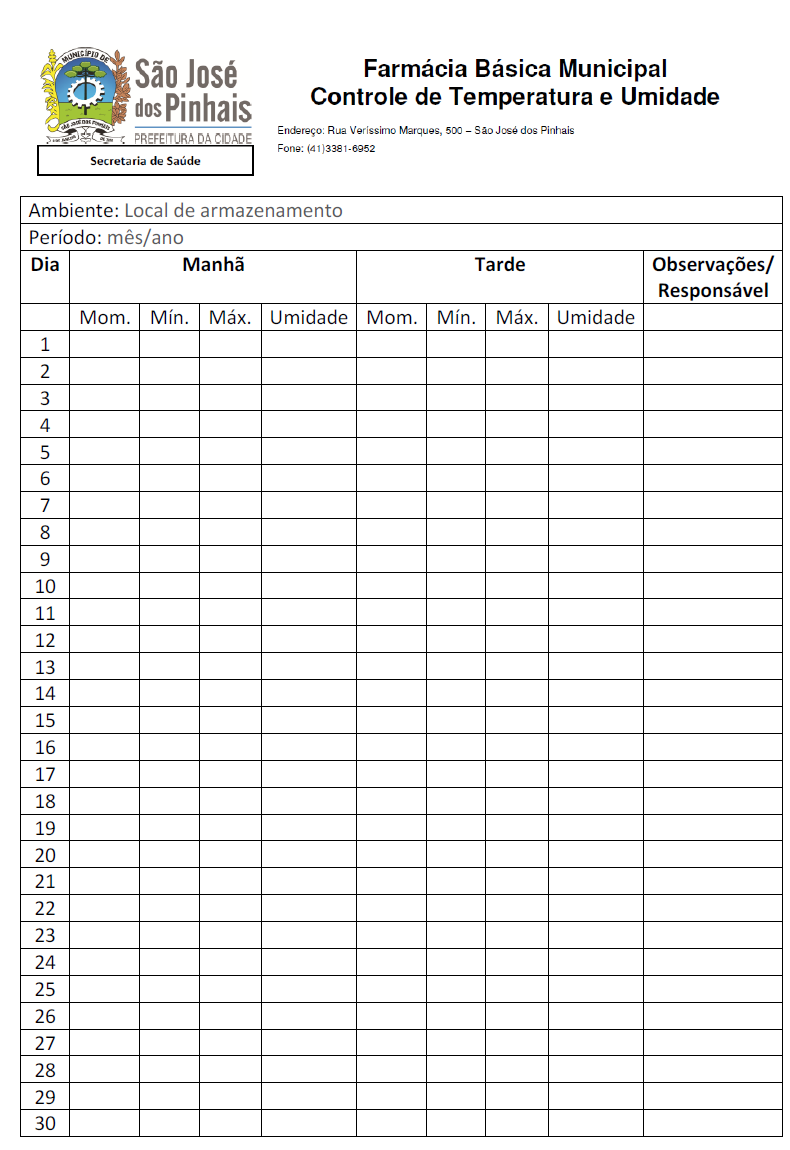 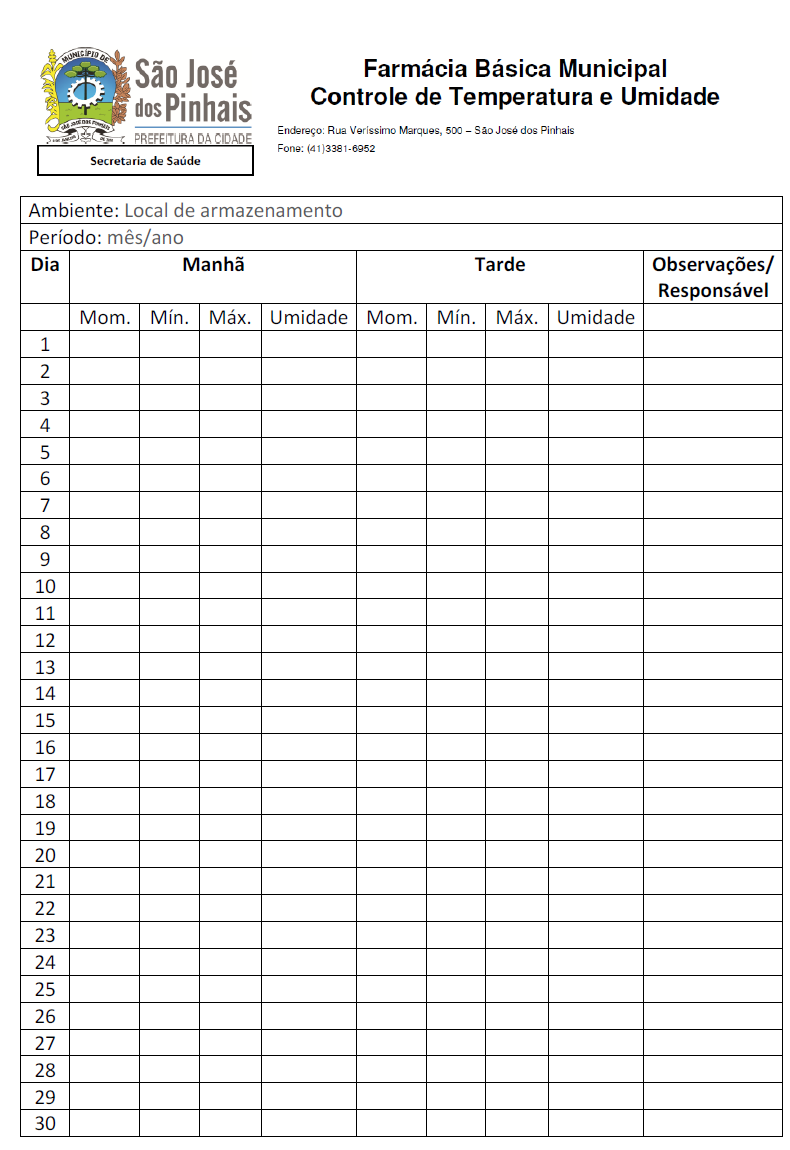 PassosAção1ºColocar bobinas de gelo reutilizável no congelador na posição vertical; 
Cuidar da validade e em caso de vencimento, descartar no local adequado;
Obs.: Essas bobinas de gelo reutilizável têm o propósito de retardar a elevação da temperatura, oferecendo proteção aos medicamentos termolábeis, na falta de energia elétrica ou defeito do equipamento; 2ºSe a gaveta de legumes for irregular, retirá-la. Neste espaço colocar um número mínimo de seis garrafas de um litro contendo água, identificadas para que não sejam consumidas. Deixar as garrafas “em pé” (na vertical). Estas garrafas com água têm objetivo de manter a temperatura o mais estável possível. Não substituir as garrafas por bobinas de gelo reutilizável.3ºRetirar prateleiras não vazadas;4ºInstalar o termômetro na parede externa da geladeira, passando o cabo extensor através da dobradiça da porta e colocar o sensor (bulbo) na parte central do refrigerador;
Este tipo de termômetro tem a vantagem de possibilitar a leitura sem abrir a porta da geladeira.5ºArmazenar as insulinas de modo a manter um espaço entre as caixas dos produtos, facilitando a circulação do ar frio. As embalagens não deverão encostar nas paredes internas da geladeira, para possibilitar boa circulação do ar frio. Não utilizar caixas plásticas dentro do refrigerador para armazenamento das insulinas; se for utilizá-las, estas deverão ser perfuradas nas laterais e no fundo para permitir circulação do ar frio;6ºNão armazenar insulinas na porta da geladeira e nem na prateleira logo abaixo do congelador;7ºOrganizar as insulinas por tipo, lote e validade, deixando a identificação aparente;ObservaçãoAs insulinas devem ser armazenadas somente após o preparo do refrigerador, conforme os itens acima citados e somente quando a temperatura estiver estável, entre 2 e 8ºC.8ºUtilizar o termômetro digital: onde está escrito OUT, aparece a temperatura do interior da geladeira; quando o botão no canto esquerdo é pressionado, aparece a palavra MAX, a qual se refere à temperatura máxima, desde a última leitura;9ºQuando pressionar o botão e aparecer a palavra MIN no canto esquerdo, refere-se à temperatura mínima desde a última leitura;10ºQuando pressionar o botão e no canto esquerdo não aparecer MAX ou MIN, o termômetro mostra a temperatura do momento;11ºApós a leitura e registro das temperaturas (momento, máxima e mínima), clicar mais uma vez no botão MAX/MIN para desaparecer a palavra MIN e clicar o botão RESET. O visor retornará à temperatura do momento; 12ºTemperatura do Ambiente: onde está escrito IN, aparece a temperatura do exterior da geladeira: quando no canto esquerdo do visor inferior não houver nada escrito, significa que é a temperatura ambiente do momento;13ºFazer a leitura da temperatura máxima, mínima e do momento, no início da jornada de trabalho e no final do dia e anotar no formulário de controle diário de temperatura (Anexo II); 
É muito importante que seja preenchido, diariamente, o mapa diário de controle de temperatura e arquivado posteriormente (por 2 anos);14ºApós a leitura e registro das temperaturas, clicar mais uma vez o botão MAX/MIN. para desaparecer a palavra Min e clicar o botão RESET. O visor retornará à temperatura do momento;15ºFazer degelo e a limpeza do refrigerador a cada 15 dias, ou quando a camada de gelo atingir 0,5 cm;16ºNão armazenar outros materiais dentro do refrigerador, principalmente alimentos e bebidas;17ºAo verificar qualquer alteração, como temperatura máxima acima de 8ºC ou temperatura mínima abaixo de 2ºC, registrar no formulário e comunicar o fato à enfermeira/CLS, para que sejam realizadas as medidas corretivas. Registrar na planilha quais medidas corretivas foram realizadas e assinar.ImportanteNo caso de queda de energia: não se deve abrir a geladeira, deve-se lacrá-la imediatamente com fita adesiva e monitorar a temperatura interna, a cada hora. Se não houver o restabelecimento da energia no prazo máximo de 2 horas e a temperatura estiver próxima a 8ºC, proceder a transferência das insulinas para outro equipamento com temperatura recomendada;
O termostato deve ser ajustado de modo a manter a temperatura ideal da geladeira. Depois de definido o ponto ideal, o mesmo não deve ser manipulado, nem mesmo durante a limpeza da geladeira (desligar na tomada). Quando houver a necessidade de ajustar o termostato, deve-se ficar atento até que a temperatura fique estável. Cada ajuste, por menor que seja, deve ser realizado em várias sessões e depois de transcorrido certo tempo entre os ajustes (1 hora para cada ajuste).
 Nunca mexer no termostato no final do turno.
Alertar toda a equipe da Farmácia Básica que a geladeira de insulinas não deve ser desligada. Funcionárias da limpeza também devem ser orientadas.ImportanteNo caso de falha técnica do equipamento: comunicar imediatamente a farmacêutica responsável. Aguardar orientação da mesma e, transferir as insulinas para outra geladeira, desde que esta esteja mantendo a temperatura entre 2 a 8ºC;Providenciar logo que possível o conserto da geladeira, acionando o serviço de manutenção, no telefone 3314-5081.No caso em que a temperatura esteja abaixo de 2ºC, deve-se trocar a água das garrafas que estão na parte inferior da geladeira, podendo aumentar o número de garrafas; e avaliar a quantidade de bobinas de gelo no congelador;Para temperaturas acima de 8ºC, inserir mais bobinas de gelo no congelador;Caso as medidas anteriores não sejam eficazes, ajuste o termostato, verificando de hora em hora a estabilização da temperatura desejada;
Se após terem sido tomadas as medidas acima não houver estabilização da temperatura, comunicar a Coordenadora Local para solicitar manutenção do equipamento.Importante: Cada ação realizada deve ser registrada na planilha de controle diário de temperatura do equipamento, sendo importante a assinatura do executor da ação.